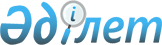 О внесении изменения в постановление акимата города Актау от 6 января 2014 года № 26 "Об установлении на 2014 год дополнительного перечня лиц, относящихся к целевым группам населения по городу Актау"Постановление Актауского городского акимата Мангистауской области от 26 мая 2014 года № 740. Зарегистрировано Департаментом юстиции Мангистауской области 24 июня 2014 года № 2454

      Примечание РЦПИ.

      В тексте документа сохранена пунктуация и орфография оригинала.      В соответствии с Законами Республики Казахстан от 23 января 2001 года «О занятости населения», «О местном государственном управлении и самоуправлении в Республике Казахстан» и согласно представления от 12.03.2014 года № 02-17-567, Департамента юстиции Мангистауской области акимат города ПОСТАНОВЛЯЕТ:



      1. Внести в постановление акимата города Актау от 6 января 2014 года № 26 «Об установлении на 2014 год дополнительного перечня лиц, относящихся к целевым группам населения по городу Актау», (зарегистрировано в Реестре государственной регистрации нормативных правовых актов за № 2343, опубликовано в газете «Огни Мангистау» от 1 февраля 2014 года № 21-22/11235-11236/ ) следующее изменение:



      пункт 4 постановления изложить в новой редакции:



      «4. Настоящее постановление вступает в силу со дня государственной регистрации в Департаменте юстиции Мангистауской области и вводится в действие по истечении десяти календарных дней после дня его первого официального опубликования.».



      2. Государственному учреждению «Актауский городской отдел занятости и социальных программ» (Г.Н. Хайрлиева) после государственной регистрации в Департаменте юстиции Мангистауской области настоящего постановления обеспечить его официальное опубликование в информационно-правовой системе «Әділет» и в средствах массовой информаций.



      3. Контроль за исполнением настоящего постановления возложить на заместителя акима города Елтизарова Р.Т.



      4. Настоящее постановление вступает в силу со дня государственной регистрации в Департаменте юстиции Мангистауской области и вводится в действие по истечении десяти календарных дней после дня его первого официального опубликования.

 

       Аким города                             Е. Жанбыршин

 

       «СОГЛАСОВАНО»:

      Руководитель государственного

      учреждения «Актауский городской

      отдел занятости и социальных программ»

      Хайрлиева Г.Н.

      26 мая 2014 год 
					© 2012. РГП на ПХВ «Институт законодательства и правовой информации Республики Казахстан» Министерства юстиции Республики Казахстан
				